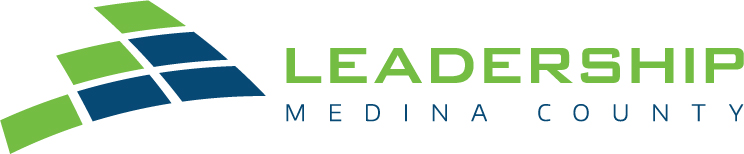 Legacy Leaders ApplicationPlease check your Interests:What do you hope to gain from your experience if you are selected as a Legacy Leaders participant, and how will you use this experience to impact your Community?What goals have you set for yourself for the next 3 years?Please write a bio describing your education, significant achievements and awards, including your volunteer work/leadership roles and affiliations.  This bio will be published in the Leadership Medina County newsletter if you are accepted into the class.PrefixFirst NameLast NamePreferred NicknameGenderAddressCityStateZipEmailPhoneCurrent/Former OccupationsType of Business(es)Location(s) of businessesDo you need tuition assistance to participate in Legacy Leaders?How many years have you worked in Medina County?How many years have you lived in Medina County?Are you an elected official, or have you ever run for a public office, or desired to?Have you previously applied to Leadership Medina County?Have you participated in other Leadership Medina County programs?AdvocacyAgricultureAging/Senior ServicesAnimalsArtsChildren/YouthCivil RightsConservation/EnvironmentDisabilitiesEconomic DevelopmentEducationEnergyEvent PlanningFamilyFinanceFoundationsGovernment/Public ServiceGrant WritingHealthHistoryHousingHuman Services/Social ServicesLaw/Criminal Justice/SafetyMental HealthMentoringMedia/CommunicationsPolicyPovertyRecreation/SportsReligion/Religious OrganizationsStrategic PlanningSubstance AbuseTechnologyWorkforce DevelopmentYoung ProfessionalsOther